花蓮縣立宜昌國民中學 111學年度 加強防範一氧化碳中毒宣導週一、依據： 依據花蓮縣政府函，中華民國111年10月25日發文字號：府教體字第1110211100號辦理二、主旨： 依宣導計畫強化學生安全措施、加強學生之安全防範觀念、強化學生防治一氧化碳中毒知能及居家（賃居）住所自我安全檢視等教育宣導作為，以維護學生安全。 三、目標： (一)杜絕一氧化碳中毒事件。(二)配合加強辦理防範一氧化碳宣導提升安全意識。四、對象：全校學生。五、實施期程：111年12月12日至111年12月16日止。六、實施方式：利用午餐時間觀看防範一氧化碳中毒影片(也可自行搜尋相關宣導影片觀賞)防範一氧化碳中毒使用推薦網址:防範一氧化碳中毒 國語版60秒https://www.youtube.com/watch?v=1-P3u3LfHbg內政部消防署防範一氧化碳中毒https://www.nfa.gov.tw/cht/index.php?code=list&ids=583防範無形殺手，一氧化碳中毒【黃文宏醫師／譚敦慈的防毒教室】https://www.youtube.com/watch?v=wWqZQVsOQZ8防範一氧化碳中毒宣傳影片https://www.youtube.com/watch?v=EEAYUAh9GcQ一氧化碳宣導https://www.youtube.com/watch?v=WeX7PaO1ry8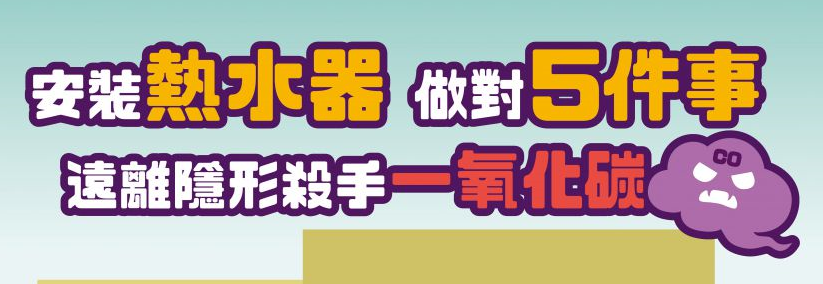 